Червячный хомут высокой нагрузки Hi-Torque W2 HomutProf 	У данных хомутов верхний замок дополнительно усилен и приварен к ленте сверху, что позволяет зажимать хомут с повышенным моментом.	Эти хомуты позволяют обжимать более надежно шланги системы охлаждения, а также патрубки грузовиков. Ширина ленты — 12,7мм;  толщина ленты — 0.6ммМатериал хомута  – нержавеющая сталь SS300.Рекомендуемый момент затяжки – 20 Н/м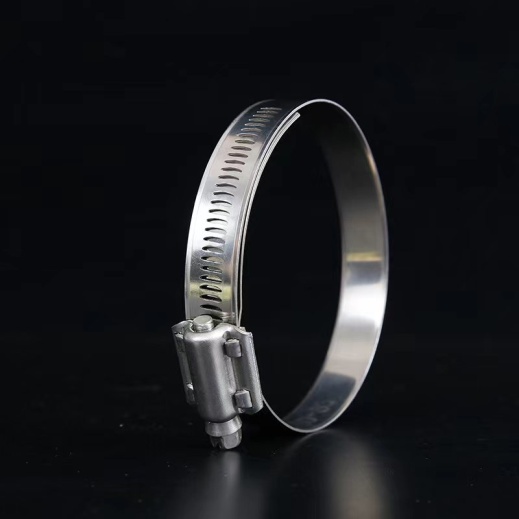 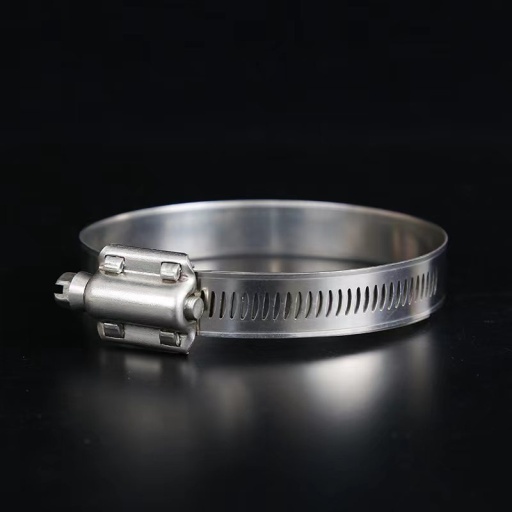 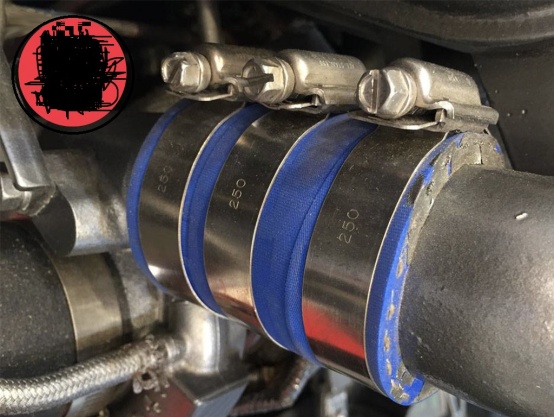 АртикулДиаметры, диапазонШирина и толщина ленты, ммHDE254525-4515.8*1.0HDE325432-5415.8*1.0HDE456645-6615.8*1.0HDE577957-7915.8*1.0HDE709270-9215.8*1.0HDE9511795-11715.8*1.0HDE108130108-13015.8*1.0HDE121143121-14315.8*1.0HDE146168146-16815.8*1.0HDE172193172-19315.8*1.0HDE184206184-20615.8*1.0HDE156232156-23215.8*1.0HDE196219196-21915.8*1.0